Zapisnik 2. seje Upravnega odbora šolskega sklada,dne 16. 12. 2021 ob 18.00 uri  preko ZOOM-a na daljavoDNEVNI RED:1. Potrditev dnevnega reda2. Pregled sklepov prejšnje seje 3. Sprejem sprememb Pravil delovanja šolskega sklada 4. Sprejem Pravil o dodelitvi sredstev šolskega sklada otrokom in učencem iz socialno manj spodbudnih okolji 5. Potrditev koriščenja sredstev šolskega sklada 6. RaznoPRISOTNI ČLANI: Matej Verbajs (predsednik), Branka Gaiser, Martina Klemen, Metka R. Žumer,  Albin Dobnik, Saša Ropič, Dragica KosiDRUGI PRISTONI: Mitja Vidovič (ravnatelj), Viktorija Vrabl (pomočnica  ravnatelja  za vrtec)K1) Potrditev dnevnega redaSestanek UO šolskega sklada prične g. Verbajs s pregledom dnevnega reda. Prisotni se strinjajo s predlaganimi točkami dnevnega reda.K2) Pregled sklepov prejšnje seje Ugotovi se, da so vsi sklepi prejšnje seje realizirani.K3) Spremembe Pravil delovanja šolskega skladaG. Verbajs predstavi spremembe pravil delovanja šolskega sklada: gre za uskladitev pravil z novelo Zakona o financiranju vzgoje in izobraževanje (ZOFVI-M), ki ureja namen šolskih skladov, način odločanje upravnega odbora in omogoča pridobitev sredstev in donacij dela dohodnine. Po razpravi se soglasno sprejme sledeči sklep:SKLEP 1:V Pravilnih šolskega sklada z dne 7. 6.  nazadnje spremenjenih 12. 9. 2019 se prvi člen spremeni tako, da se glasi:»Ta pravila urejajo organizacijo in delovanje šolskega sklada (v nadaljnjem besedilu sklad) v Osnovni šoli Hajdina z enoto vrtec; matična številka: 5087031000.Iz sklada se financirajo:dejavnosti, ki niso sestavina izobraževalnega programa, oziroma se ne financirajo iz javnih sredstev,nakup nadstandardne opreme, zviševanje standarda pouka in podobno,udeležbe otrok in učencev iz socialno manj vzpodbudnih okolij na dejavnostih, ki so povezane z izvajanjem javno veljavnega programa, vendar se ne financirajo v celoti iz javnih sredstev, če se na ta način zagotavljajo enake možnosti.Upravičenci do kritja stroškov udeležbe na posameznih dejavnostih iz zadnje alineje prejšnjega odstavka so lahko otroci oziroma učenci, ki jim je priznana pravica do subvencije za malico v najvišjem deležu od cene malice ali pravica do znižanja plačila za programe vrtcev do največ tretjega dohodkovnega razreda po zakonu, ki ureja uveljavljanje pravic iz javnih sredstev. Viri sredstev sklada so:prispevki in donacije staršev in drugih fizičnih ali pravnih oseb,dotacije, zapuščine, volila,prihodki iz prodaje izdelkov v okviru dejavnosti Osnovne šole Hajdina z enoto vrtec (v nadaljnjem besedilu: šola), kot npr. prodaja izdelkov na novoletni prireditvi,donacije iz namenitev do 0,3 % dela dohodnine.Sredstva pridobljena iz donacij iz namenitev dela dohodnine se lahko porabijo samo za udeležbe otrok in učencev iz socialno manj vzpodbudnih okolij na dejavnostih iz četrte alineje drugega odstavka tega člena.«.V 2. členu se besedilo »OŠ Hajdina« zamenja z besedo »šole«.V 3. členu se tretji in četrti stavek spremenita tako, da se glasita: »Predstavnike šole in vrtca predlaga Svet šole. Člani upravnega odbora izmed sebe volijo predsednika in namestnika predsednika.«.Za 8. členom se doda nov 8.a člen, ki se glasi:»Če sredstva šolskega sklada, namenjena udeležbi otrok in učencev iz socialno manj vzpodbudnih okolij ne zadoščajo za kritje udeležbe vseh možnih upravičencev, upravni odbor sredstva dodeli vsem upravičencem v enakem deležu. Izjemoma upravni odbor sredstva dodeli le enemu ali samo nekaterim možnim upravičencem, če oceni, da posebne okoliščine, ki niso bile predmet odločanja o pravici do subvencije za malico, to opravičujejo. Taka odločitev sprejme upravni odbor soglasno.«.V 10. členu se dodajo novi drugi do šesti odstavek, ki se glasijo:»Šola zagotavlja materialne in tehnične pogoje za delovanje sklada in njegovega upravnega odbora.  Administrativno – tehnična ter računovodska opravila za sklad opravlja šola.Denarno poslovanje sklada se vodi preko transakcijskega računa šole na posebnem kontu.Evidence o denarnem poslovanju sklada morajo vsebovati podatke, iz katerih so natančno razvidni podatki o viru prihodkov ter podatki o namenu odhodkov. Za vodenje evidenc o denarnem poslovanju sklada skrbi računovodstvo šole.«.Dosedanji drugi in tretji odstavek 10. člena postaneta sedmi in osmi odstavek.K4) Sprejem Pravil o dodelitvi sredstev šolskega sklada otrokom in učencem iz socialno manj spodbudnih okoljihG. Verbajs predstavi nova pravila o dodelitvi sredstev šolskega sklada otrokom in učencem iz socialno manj spodbudnih okoljih: gre za uskladitev pravil z novelo Zakona o financiranju vzgoje in izobraževanje (ZOFVI-M), ki ureja namen šolskih skladov, način odločanje upravnega odbora in omogoča pridobitev sredstev in donacij dela dohodnine. Hkrati se pravila usklajujejo z prej sprejetimi Pravili o delovanju šolskega sklada.Po razpravi se soglasno sprejme sledeči sklep:SKLEP 2: Sprejmejo se Pravila o dodelitvi sredstev šolskega sklada otrokom in učencem iz socialno manj spodbudnih okolji v predlaganem besedilu.G. Verbajs pojasni, da je za to, da se lahko zagotovi nemoteno dodeljevanje sredstev šolskega sklada otrokom in učencem iz socialno manj spodbudnih okolij tudi v primeru, če sredstva sklada ne zadoščajo, da se krijejo vsi stroški vsem upravičencem ali da se lahko svetovalna služba sredstva dodeli v različnih višinah, je potreben sklep Upravnega odbora. Po razpravi se soglasno sprejme sledeči sklep:SKLEP 3: Svetovalna služba vrtca oziroma svetovalna služba šole do drugačnega sklepa Upravnega odbora šolskega sklada izvaja tehnično dodelitve sredstev šolskega sklada, ki so namenjena otrokom in učencem iz socialno manj spodbudnih okolij, vključno z odločanjem o dodelitvi sredstev posameznemu upravičencu. Svetovalna služba lahko v skladu z akti šolskega sklada dodeli takšna sredstva tudi samo enemu ali nekaterim upravičencem, če  oceni, da posebne okoliščine, ki niso bile predmet odločanja o pravici do subvencije za malico ali znižanja plačila za programe vrtcev, to opravičujejo.K5) Potrditev koriščenja sredstevŠola je zaprosila za koriščenje sredstev šolskega sklada za financiranje:izdaje šolske znamke za potrebe filatelističnega krožka, ki se bodo nato prodajale oz. distribuirale na javnem občinskem dogodku (150 EUR);nakupa opreme za fotografiranje astronomskih teles za potrebe delovanja astronomskega krožka, ki bi otrokom omogočila, da svoje znanje pri opazovanju nočnega neba nadgradijo s kvalitetnim fotografiranjem planetov, Sonca in z opazovanjem t.i. globokih objektov nočnega  neba  kot so zvezdne kopice, planetarne meglice in galaksije (1.305 EUR)nakup družabnih iger za prvo triado, ki spodbujajo različna znanja in sposobnosti in za kvalitetnejše preživljanje odmorov in  časa pred ali po pouku: Twister (2x), Jenga (2x), Talent show, Mali mojster besed (2x), Smart kviz, Gravity tower in Varnost (189,30 EUR)nakup družabnih iger za drugo triado, ki spodbujajo različna znanja in sposobnosti in za kvalitetnejše preživljanje odmorov in  časa pred ali po pouku: Geomag 50 delni, Geomag 44 delni, Geomag 22 delni (2x), Pot okoli sveta, Pot po Sloveniji, Male sive celice (2x), Igralni set 50 iger (4x) (169,08 EUR)nakup zunanjega vgradnega trampolina, s katerim otroci razvijajo koordinacijo, ravnotežje in vzdržljivost, pri čemer bi se sredstva zbirala iz akcije »Prispevaj deset – bodi v majico odet« (1.439,00 EUR), samo vgradnjo pa bi financirala šolanakup vgradne pečice za dejavnost (predmet) Mali šef, kjer otroci kuhajo in pečejo in ki bi olajšala in  omogočila še več tovrstnih dejavnosti (269,90 EUR)nakup dveh prenosnih zvočnikov Xplore za izvedbo plesnih vaj v učilnici ali na prostem (139,98 EUR)V razpravi nekateri člani Upravnega odbora izrazijo pomislek za financiranje vgradne pečice, saj ne gre za igračo ali pripomoček, temveč osnovno sredstvo, ki naj jo financira občina, zato šola ta predlog umakne.  Po razpravi so soglasno bili sprejeti sledeči sklepi:SKLEP 4: Iz sredstev šolskega sklada se financira izdaja šolske znamke za filatelistični krožek v višini 150,00 EUR.SKLEP 5: Iz sredstev šolskega sklada se financira nakup opreme za fotografiranje astronomskih teles za astronomski krožek v višini 1.305,00 EUR, ki naj se uporablja tudi za širši krog otrok (šole v naravi, možnosti občasne uporabe za ostale učence, itd.). Za veljavnost sklepa je potrebno soglasje sveta staršev.SKLEP 6: Iz sredstev šolskega sklada se financira nakup družabnih iger za prvo triado (Twister (2x), Jenga (2x), Talent show, Mali mojster besed (2x), Smart kviz, Gravity tower in Varnost) v skupni višini 189,30 EUR.SKLEP 7: Iz sredstev šolskega sklada se financira nakup družabnih iger za drugo triado (Geomag 50 delni, Geomag 44 delni, Geomag 22 delni (2x), Pot okoli sveta, Pot po Sloveniji, Male sive celice (2x), Igralni set 50 iger (4x) v skupni višini 169,08 EUR.SKLEP 8: Iz sredstev šolskega sklada se financira nakup zunanjega vgradnega trampolina, v višini 1.439,00 EUR pod pogojem, da v akciji »Prispevaj deset – bodi v majico odet« sodeluje vsaj 90 % otrok oziroma staršev. Za veljavnost sklepa je potrebno soglasje sveta staršev.SKLEP 9: Iz sredstev šolskega sklada se financira nakup dveh prenosnih zvočnikov (Xplore) v skupni višini 139,98 EUR.Vrtec je zaprosil za koriščenje sredstev šolskega sklada za financiranje:Rdeča igralnica za nakup iger Gibalna abeceda od A do Ž - Igre našega otroštva, Magnetne črke GOKI, Igra razvrščanje Medvedki in Črkovne kocke GOKI (144,00 EUR)Rumena igralnica za nakup iger Labirint in Aktivne tablice (64,80 EUR)Zelena igralnica za nakup gugalnika za otroke (2x) in iger Senzorični bloki, Igra vlog, Komplet živali, Gozdne kartice, Cvetončki in Varnostno premično ograjo (535,85 EUR)Vijolična igralnica skupaj z drugimi igralnicami za nakup Paravan gledališča (370,95 EUR)Oranžna igralnica za nakup igre Aktivna miza in predelne stene (188,94 EUR)Modra igralnica za nakup didaktičnega igrala za steno, tobogana za teraso, iger Magnetne barve in Zaporedje perlic ter za gugalnik (326,20 EUR)nakup Harmonike 72 Blue Startone za obogatitveno dejavnost Mavrica raja, s katero se lahko ustvarja veliko otroških pesmic in kot pripomoček za petje in ples (569,00 EUR)nakupa Tabel cvetlice za risanje, ki se jih postavi zunaj in na katere lahko otroci rišejo s kredami (219,50 EUR)nakupa božično novoletnih daril za vse igralnice vrtca in sicer 40,00 EUR na igralnico, darila pa bi izbrale vzgojiteljice same.V razpravi nekateri člani Upravnega odbora izrazijo pomislek za financiranje varnostne premične ograje za zeleno igralnico in predelnih sten za oranžno igralnico, ker gre za pripomočke za varstvo otrok oziroma za organizacijo dela, kar so osnovna sredstva, ki naj jih krije občina, zato vrtec te predloge umakne.Nadalje v razpravi člani Upravnega odbora izrazijo pomislek za financiranje paravan gledališča za vijolično in druge igralnice ter zunanje Table cvetlice za risanje, ker imajo izdelki glede na dimenzije oziroma funkcionalnost visoko ceno, zato vrtec te predloge umakne in navede, da bo poiskal druge rešitve namesto zunanjih tabel za risanje (npr. da se dobi kakšne druge table in jih otroci okrasijo).Glede predloga financiranja gugalnika za modro igralnico člani predlagajo nakup gugalnika, kot ga je izbrala zelena igralnica, saj je za takšen gugalnik cena nižja. Po razpravi so soglasno bili sprejeti sledeči sklepi:SKLEP 10: Iz sredstev šolskega sklada se za Rdečo igralnico financira nakup iger Gibalna abeceda od A do Ž - Igre našega otroštva, Magnetne črke GOKI, Igra razvrščanje Medvedki in Črkovne kocke GOKI v skupni višini 144,00 EUR.SKLEP 11: Iz sredstev šolskega sklada se za Rumeno igralnico financira nakup iger Labirint in Aktivne tablice v skupni višini 64,80 EUR.SKLEP 12: Iz sredstev šolskega sklada se za Zeleno igralnico financira nakup gugalnika za otroke (2x) in iger Senzorični bloki, Igra vlog, Komplet živali, Gozdne kartice in Cvetončki v skupni višini  335,85 EUR.SKLEP 13: Iz sredstev šolskega sklada se za Oranžno igralnico financira nakup igre Aktivna miza v višini 49,50 EUR.SKLEP 14: Iz sredstev šolskega sklada se za Modro igralnico financira nakup didaktičnega igrala za steno, tobogana za teraso, iger Magnetne barve in Zaporedje perlic v skupni višini 292,40 EUR. Nakup gugalnika se za modro igralnico financira v višini 28,00 EUR.SKLEP 15: Iz sredstev šolskega sklada se financira nakup Harmonike 72 Blue Startone v višini 569,00 EUR. Za veljavnost sklepa je potrebno soglasje sveta staršev.SKLEP 17: Iz sredstev šolskega sklada se financira nakup božično-novoletnih daril za vse vrtčevske otroke po izboru vzgojiteljic v višini 40,00 EUR na vsako igralnico in v skupni višini 320,00 EUR. Za veljavnost sklepa je potrebno soglasje sveta staršev.G. Verbajs predlaga šoli oziroma vrtcu, da se sklepi realizirajo najkasneje v roku enega meseca, razen tistih, kjer je potrebno soglasje sveta staršev. K6 RaznoK točki  ni razprave ali sklepov.Seja  je bil zaključen ob 19.30 uri.ZAPISALA: Dragica Kosi                                                 PREDSEDNIK: Matej VerbajsOSNOVNA ŠOLA HAJDINASp. Hajdina 24, 2288 Hajdinahttp://www.os-hajdina.si 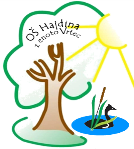      02/788-1260  02/788-1261o-hajdina.mb@guest.arnes.si